V5Connector 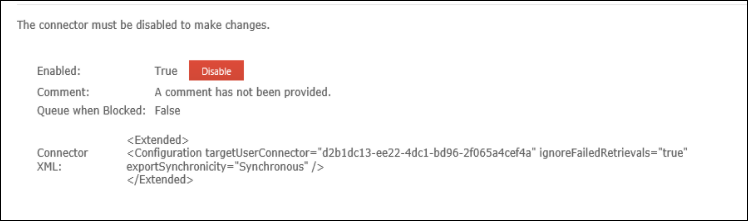 Update Connector Screen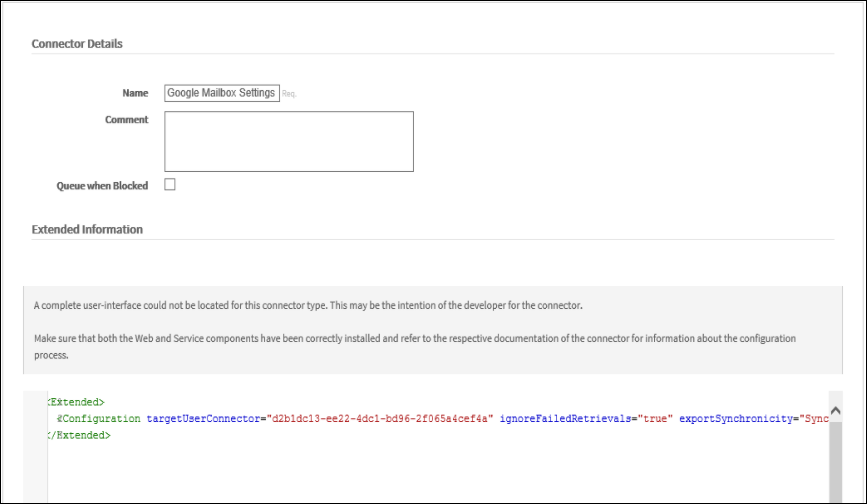 V4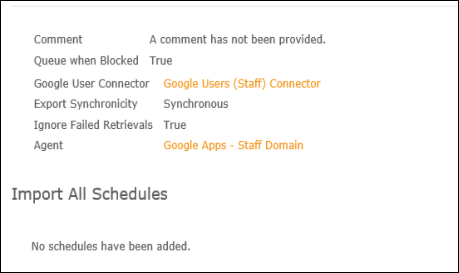 